OBJETIVOSRealizar a representação judicial do Estado em reclamação trabalhista.ABRANGÊNCIAÓrgãos da Administração Direta e entidades da Administração Indireta do Poder Executivo Estadual.Poder Judiciário.Procuradoria Geral do Estado. FUNDAMENTAÇÃO LEGALLei Complementar Estadual nº 88/1996, art. 4º, IV, ‘d’; e art. 23, II;DEFINIÇÕESCondenação subsidiária – Condenação do Estado em reclamações trabalhistas decorrentes da responsabilidade do tomador de serviços como garantidor dos débitos trabalhistas inadimplidos pela efetiva empregadora (empresa prestadora de serviços) em face do empregado.NAP - Núcleo de Advocacia Preventiva da PTR/PGE – Núcleo da PTR/PGE responsável por realizar a advocacia preventiva e recomendar a realização de fiscalização da empresa contratada pelo Estado, a retenção administrativa de crédito pelo risco de condenação subsidiária bem como a realização de reuniões com os envolvidos (empresa, sindicato da categoria e órgão contratante) objetivando a realização de acordos ou a diminuição da condenação do Estado em ações trabalhistas. PGE.Net - Sistema de informática utilizado pela PGE para o controle e emissão de documentos e peças processuais dos processos judiciais e administrativos.PJe - Processo Judicial eletrônico - Sistema de processo judicial eletrônico desenvolvido pelo CNJ em parceria com os tribunais e a participação da Ordem dos Advogados do Brasil (OAB) para a automação do Poder Judiciário, por meio do qual são praticados atos processuais e é realizado o acompanhamento do processo judicial na Justiça Federal, na Justiça dos Estados, na Justiça Militar dos Estados e na Justiça do Trabalho.PEP/PGE - Procuradoria de Execução e Precatório da PGE – Setorial responsável por representar judicialmente o Estado, suas autarquias e fundações públicas, nas execuções por quantia certa instauradas contra a Fazenda Pública. Defende os interesses do Estado, suas autarquias e fundações públicas, no processamento e pagamento de precatórios junto aos Tribunais com jurisdição sobre o Estado. Mantem o registro cadastral e de pagamentos de todos os precatórios da Administração Direta e Indireta, para fins de controle, verificação dos pagamentos e conferência da ordem em que serão realizados e exerce outras atividades correlatas.PTR/PGE – Procuradoria Trabalhista da PGE – Setorial que atua na orientação da fiscalização dos contratos trabalhistas da Administração Pública com empresas terceirizadas e também na defesa do Estado nos casos que tramitam na Justiça Trabalhista.UNIDADES FUNCIONAIS ENVOLVIDASPTR/PGE – Procuradoria Trabalhista da PGEGCP/PGEPoder JudiciárioCada órgão ou entidade citado em 2.1.PROCEDIMENTOS Para a representação judicial do Estado em reclamação trabalhista, o seguinte fluxograma deve ser seguido: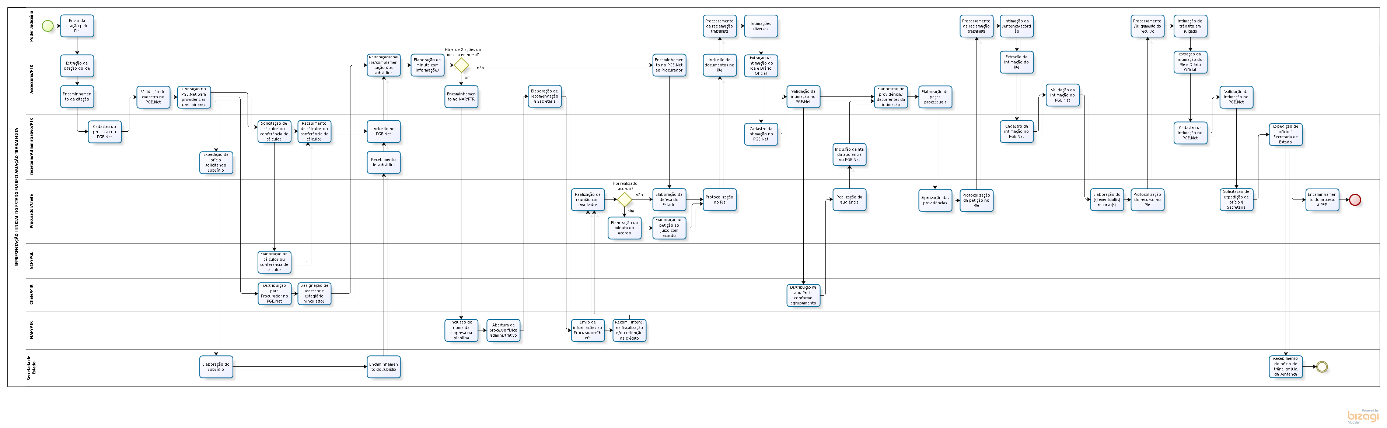 Poder Judiciário envia citação pelo PJeSecretaria/Administrativo/PTR extrai a citação do PJeSecretaria/Administrativo/PTR encaminha a citação ao Administrativo/PTRSecretaria/Administrativo/PTR faz cadastro do processo no PGE.NetAssessoria/PTR valida o cadastro do processo no PGE.NetLiberação automática no PGE.Net para providências preliminaresSecretaria/Administrativo/PTR expede ofício para Secretaria de Estado solicitando subsídio Secretaria de Estado elabora o subsídioSecretaria de Estado encaminha o subsídio à Secretaria da PTRSecretaria/Administrativo/PTR recebe documentos e subsídiosChefe/PTR distribui para Procurador automaticamente no PGE.NetChefe/PTR designa assessor/estagiário para vincular ao processo para buscar informações com contato telefônicoSecretaria/Administrativo/PTR solicita à GCP/PGE a elaboração de cálculo ou conferência do cálculoGCO/PGE elabora cálculos ou conferência de cálculoSecretaria/Administrativo/PTR recebe da GCP/PGE a elaboração de cálculo ou conferência do cálculoSecretaria/Administrativo/PTR inclui informações no PGE.NetAssessoria/PTR realiza reiteração/análise/complementação dos subsídiosAssessoria/PTR elabora minuta com informaçõesSe não houver + de 2 ações da mesma empresa:Assessoria/PTR encaminha no PGE.Net o processo para o ProcuradorSeguir para o item 6.1.10Se houver + de 2 ações da mesma empresa:Assessoria/PTR encaminha para NAP/PTRNAP/PTR inclui o nome da empresa na planilhaNAP/PTR abre processo físico administrativo Assessoria/PTR faz recomendações à Secretaria (de realização de fiscalização da empresa e a retenção administrativa de crédito pelo risco de condenação subsidiária)NAP/PTR encaminha informações ao ProcuradorNAP/PTR recomenda intensificação da fiscalização e/ou retenção do créditoProcurador/Chefe realiza reunião com envolvidos (empresa/sindicato/órgão contratante)Se não for realizado acordo, seguir para o item 6.1.10Se for realizado acordo:Procurador/Chefe elabora minuta do acordoProcurador/Chefe elabora petição ao juízo com o acordoSeguir para item 6.1.11Procurador/Chefe elabora a defesa com base na minuta da Assessoria/PTRProcurador/Chefe protocoliza petição no PJeAssessoria/PTR inclui documentos no PGE.NetPoder Judiciário realiza o processamento da reclamação trabalhistaPoder Judiciário realiza intimações diversasAssessoria/PTR extrai intimações do PJe e do Diário OficialSecretaria/Administrativo/PTR cadastra intimações no PGE.NetAssessoria/PTR valida intimações no PGE.NetProcurador/Chefe distribui audiência a Procurador conforme agrupamento de data/assuntoProcurador/Chefe realiza a audiênciaSecretaria/Administrativo/PTR inclui a ata da audiência no PGE.NetAssessoria/PTR elabora providências decorrentes das intimações (relatório sobre o que ocorreu no processo para facilitar futura sustentação oral e/ou recurso, minuta da quesitação, memoriais, etc.)Procurador/Chefe aprova as providênciasProcurador/Chefe protocoliza a petição no PJePoder Judiciário realiza o processamento da reclamação trabalhistaPoder Judiciário realiza a intimação da sentença/acórdãoAssessoria/PTR extrai do PJe a intimação da sentençaSecretaria/Administrativo/PTR cadastra a intimação no PGE.NetAssessoria/PTR valida a intimação no PGE.NetProcurador/Chefe elabora eventual(is) recurso(s)Procurador/Chefe protocoliza o(s) recurso(s) no PJe Poder Judiciário realiza o processamento/julgamento do(s) recurso(s)Poder Judiciário intima a PTR/PGE do trânsito em julgadoAssessoria/PTR extrai do PJe e do Diário Oficial a intimação do trânsito em julgadoSecretaria/Administrativo/PTR cadastra a intimação do trânsito em julgadoAssessoria/PTR valida no PGE.Net a intimação do trânsito em julgadoProcurador/Chefe solicita à Secretaria/PTR a expedição de ofício à Secretaria de EstadoSecretaria/Administrativo/PTR expede ofício à Secretaria de EstadoProcurador/Chefe encaminha o processo à PEP/PGESecretaria de Estado recebe o ofício sobre o trânsito em julgado da sentença/acórdãoINFORMAÇÕES ADICIONAISNão aplicável.ANEXOSNão aplicável.ASSINATURASNORMA DE PROCEDIMENTO – PGE Nº 006Tema:Representação judicial do Estado em reclamação trabalhistaRepresentação judicial do Estado em reclamação trabalhistaRepresentação judicial do Estado em reclamação trabalhistaRepresentação judicial do Estado em reclamação trabalhistaRepresentação judicial do Estado em reclamação trabalhistaEmitente:Procuradoria Geral do Estado - PGEProcuradoria Geral do Estado - PGEProcuradoria Geral do Estado - PGEProcuradoria Geral do Estado - PGEProcuradoria Geral do Estado - PGESistema:Procuradoria Geral do EstadoProcuradoria Geral do EstadoProcuradoria Geral do EstadoCódigo:PGEVersão:1Aprovação:Portaria nº 012-R, de 20/12/18Vigência:EQUIPE DE ELABORAÇÃO:EQUIPE DE ELABORAÇÃO:Carolina Bonadiman EstevesProcuradora do EstadoElaborado em 30.10.2018APROVAÇÃO:APROVAÇÃO:Alexandre Nogueira AlvesProcurador Geral do EstadoAprovado em 20.12.2018